 21 февраля 2017 № 97-рс с.Грачевка	Об  утверждении   годового отчета  о деятельности Счетной  палаты  муниципального образования Грачевский  район за 2016 год	В соответствии  с   требованиями  статьи  264.4 Бюджетного Кодекса Российской  Федерации, статьи 19 Положения о Счетной палате муниципального образования Грачевский район Оренбургской  области, утвержденного решением  Совета  депутатов  муниципального образования Грачевский  район  №117-рс от 28.12.2012 года Совет  депутатов   РЕШИЛ:1.Утвердить  годовой  отчет о  деятельности  Счетной  палаты муниципального  образования  Грачевский  район  за 2016 год согласно   приложению №1  к  настоящему  решению.2. Направить настоящее решение главе района для подписания.3. Контроль  за  исполнением  данного  решения  возложить на  постоянную  комиссию по  бюджетной,  налоговой  и  финансовой  политике, собственности  и экономическим   вопросам.4. Настоящее решение вступает в силу со дня опубликования                   на сайте www.право-грачевка.рф и подлежит размещению на официальном сайте администрации Грачевского района.Председатель                                                                               Глава районаСовета депутатов             _____________                                                                             _____________Н. С. Кирьяков                                                                             С. А. АверкиевРазослано: Счетная палата,  администрация района.Годовой	 отчет  о   деятельности  Счетной  палаты муниципального образования Грачевский  район за 2016 год1.Вводные   положенияНастоящий  Отчет о  деятельности    Счетной  палаты    муниципального образования  Грачевский  район за 2016 год  подготовлен в  соответствии с   требованиями Федерального закона от 07.02.2011  №6-ФЗ «Об  общих  принципах и деятельности контрольно-счетных  органов  субъектов  Российской  Федерации  и муниципальных образований», Устава   муниципального образования Грачевский  район, статьи 19 «Положения   о  Счетной  палате муниципального  образования  Грачевский  район  Оренбургской  области»,  утвержденного  решением  Совета  депутатов от 28.02.2012 года №117-рс. В отчете   отражена  деятельность  Счетной  палаты  Грачевского района Оренбургской  области  (далее- Счетная  палата)  в 2016  году по  реализации  задач,  решаемых  в  соответствии с   ее  компетенции.Счетная  палата   является  постоянно    действующим    органом   внешнего  муниципального  финансового контроля, осуществляющим   свою  деятельность  на принципах  законности, объективности, эффективности, независимости  и   гласности.  В  своей  деятельности Счетная  палата  руководствовалась  Конституцией  Российской  Федерации, федеральным и областным  законодательством, Уставом  муниципального образования  Грачевский  район, муниципальными нормативно-правовыми актами.Работа Счетной  палаты   в 2016 году  была направлена на  выполнение   задач, поставленных  в  Положении о  Счетной  палате, где  определены   компетенция  и  полномочия  Счетной  палаты.	Организация   работы  в отчетном году  традиционно  строилась на  укреплении  и  развитии  основополагающих   принципов,  являющихся  базовыми  для   эффективного  функционирования  контрольного органа   в  сфере    муниципальных  финансов.Деятельность   Счетной  палаты  осуществлялась  на  основании   годового   плана  работы, утверждаемого  ею  самостоятельно.2.Основные  итоги  деятельностиПриоритетными  направлениями  деятельности  Счетной   палаты в 2016 году продолжали  оставаться:-усиление  роли  предварительного  контроля;-контроль за  эффективным  использованием  бюджетных  средств, направленных  на  реализацию   муниципальных  программ;-финансово-экономическая  экспертиза  проектов  муниципальных правовых  актов в  части, касающейся доходной и расходной части  бюджета;-организация  и  проведение  оперативного  контроля за  надлежащим   исполнением  бюджета  в  текущем   году;-внешняя   проверка  годового отчета  об  исполнении  бюджета. В 2016 году   наряду  с  разработкой  нормативной  базы, особое  внимание  уделялось  и повышению  качества  и  эффективности  контрольной  и  экспертно—аналитической   деятельности. Всего в 2016 году Счетной  палатой   в  соответствии с  утвержденным  годовым планом работы проведено 5 контрольных и 23 экспертно-аналитических  мероприятия.  Проведенными  контрольными  мероприятиями     охвачены пять объектов проверки. В целом Счетная палата охватила  контрольными  мероприятиями расходную   часть  районного  бюджета 2015 года  в сумме 409560,7 тыс. рублей, в  том  числе 141724,2 тыс. рублей  средства  районного бюджета. По  итогам  проведенных  контрольных    мероприятий  с  выводами  и  предложениями по  принятию   мер  для  устранения    нарушений  и  недостатков,  главным  распорядителям  бюджетных  средств, направлены   письма. Главе  района  также    предоставлялась   информация  о  результатах   проведенных   мероприятий.  По  итогам   контрольных  и  экспертно-аналитических  мероприятий      Счетной  палатой   вынесены  соответствующие   рекомендации.3.Экспертно-аналитическая  деятельностьВ 2016  году   Счетной  палатой  проведен  комплекс     контрольных  и   экспертно-аналитических  мероприятий, направленных  на  обеспечение непрерывного  процесса контроля  исполнения   бюджета   муниципального образования Грачевский   район   на  трех   последовательных  стадиях:-последующий  контроль   исполнения   бюджета    муниципального  образования   Грачевский  район за 2015  год;-оперативный  контроль  исполнения  местного    бюджета  за 2016 год;-предварительный  контроль проекта    бюджета  муниципального  образования  Грачевский  район  на 2017  год и плановый период 2018-2019 годов.3.1.Контроль  за  исполнением   бюджета   муниципального  образования Грачевский район  за 2015 год.В  отчетном  году    в  соответствии со ст.157 Бюджетного  кодекса Российской  Федерации, ст.57  Положения      «О  бюджетном  процессе  в  муниципальном образовании  Грачевский  район» (утвержденного  РСД  от 25.12.2013 №267-рс)  Счетной  палатой   проведена  внешняя  проверка    отчета  об  исполнении   бюджета   муниципального  образования  Грачевский  район  за 2015  год. Для   подготовки  заключения  на  Отчет  об  исполнении   бюджета    муниципального  образования  Грачевский  район  за 2015 год,  в  соответствии   со  ст.264.4 Бюджетного  кодекса РФ Счетной  палатой проведено 4   внешних  проверки  бюджетной   отчетности   главных  администраторов   средств  бюджета    муниципального  образования   Грачевский  район (далее- ГРБС) .  Внешние  проверки  бюджетной отчетности  ГРБС  проведены  методом камеральной проверки.  По   результатам   проверок  составлены  и  подписаны  без  возражений акты  проверок. В ходе  проведения   данных  проверок  выявлены    нарушения  отдельных  требований  установленных  действующим  бюджетным   законодательством  и  нормативно-правовыми  актами,  регламентирующими    порядок  составления  и предоставления  годовой   бюджетной   отчетности,  в  части:-состава  бюджетной  отчетности;-некорректного  отражения  данных   в формах   годовой  отчетности;-неполного отражения достаточной  информации в Пояснительных  записках. Подготовка  заключения  Счетной  палатой  на  годовой отчет  об  исполнении   районного  бюджета  проведена  с  учетом результатов   внешних  проверок  бюджетной    отчетности  ГРБС за 2015 год.На  втором  этапе  внешней  проверки  Счетной  палатой  проведена экспертиза  годового  отчета  об  исполнении   районного  бюджета  за 2015  год.При проверке внутренней согласованности  форм бюджетной отчетности муниципального образования Грачевский  район за 2015 год по контрольным соотношениям, расхождений по представленным данным не выявлено, проверкой тождественности показателей бюджетной отчетности муниципального образования и главных распорядителей бюджетных средств расхождений не установлено, что позволило сделать вывод о достоверности представленной отчетности. 3.2. Контроль  за   формированием     бюджета   муниципального  образования  Грачевский  район на 2017  год и плановый период 2018 и 2019 годов.  В  соответствии   со  ст.157 , п.1 ст.195  Бюджетного  Кодекса Российской  Федерации,  ст.30 Положения «О  бюджетном  процессе  в  муниципальном образовании  Грачевский  район» (утвержденного  РСД  от 25.12.2013 г. №267-рс), ст.8  Положения  «О  Счетной  палате    муниципального  образования  Грачевский  район Оренбургской  области» (утвержденного РСД от 28.02.2012 №117-рс)   в  отчетном  периоде  Счетной  палатой  проведена экспертиза     проекта   решения  Совета  депутатов  муниципального  образования  Грачевский  район  «О  бюджете    муниципального  образования  Грачевский  район  на 2017  год и плановый период 2018 и 2019 годов »  и  подготовлено  заключение,  которое  направлено   в  Совет  депутатов   муниципального  образования  Грачевский  район  в  установленные  сроки. Экспертиза   проекта    проводилась   на  соответствие    действующих   законодательных актов,  обоснованности  доходных  и  расходных    частей   местного  бюджета,  дефицита  бюджета   и  источников  его  финансирования,  размера  муниципального долга   и  расходов  на  обслуживание  муниципального  долга.  При    подготовке   Заключения  Счетной  палатой  проанализированы  документы,  составляющую  основу  формирования    проекта    бюджета  на 2017-2019  годы,  определяющие   порядок   расчета   основных  показателей    бюджета  района.Данной   экспертизой установлено следующее:Доходы    бюджета   сформированы  на  основе    законодательно  утвержденных    нормативов  зачисления  доходов. Учтены  изменения  налогового  законодательства Российской  Федерации. Бюджет  МО Грачевский  район будет по-прежнему характеризоваться высокой степенью финансовой зависимости. Это подтверждается предлагаемыми объемами собственных доходов бюджета  района.Объем безвозмездных  поступлений соответствует  показателям, предусмотренным  областным  бюджетом для  Грачевского  района на 2017-2019 годы.Показатели  по  основным  налоговым  доходам  сформированы  на  основе   прогноза  социально-экономического развития  района на 2017 год и последующие  периоды. Исполнение  доходной  части  бюджета на 2017-2019 годы  во  многом    будет  зависеть  от  достижения     прогнозируемых  темпов  развития   экономики  и   уровня  собираемости   налогов. В  целом   подход, принятый  при  формировании   доходов,   во  многом  продиктован    объективными    причинами - складывающейся    общеэкономической    ситуацией  и  прогноза поступлений собственных доходный источников. По  расходной  части  бюджета  на  2017-2019 годы   предусматривается обеспечение  реализации  всех  гарантий  и  обязательств  района  перед  населением, обеспечение комплекса   мер   государственной  поддержки и в целом сохранится социальная направленность бюджета. Важным  вопросом  формирования бюджета на 2017-2019 годы является  программная  составляющая. Качество разработки программ, согласованность мероприятий,  своевременность корректировки бюджетных ассигнований является приоритетным направлением и показателем результативности муниципального управления и эффективности  бюджетных  расходов.Расходы на реализацию всех  муниципальных программ составляют в 2017 году   316441,7 тыс.рублей или  98 процента от общего объема расходов районного бюджет, в 2018 г. – 305179,1 тыс.рублей, в 2019 г. – 303561 тыс.рублей. Проект бюджета, разработанный на основе 11  муниципальных   программ и непрограммных  расходов, является сбалансированным и в целом отвечает положениям бюджетного законодательства. Дефицит   районного  бюджета  на 2017 год и плановый период 2018-2019 годов не  превысит   ограничений,  установленных бюджетным  законодательством. Состав  источников     финансирования   дефицита    бюджета   соответствует    установленным  законодательством.В  заключении Счетной  палаты приведена  детальная   информация   по  видам   доходов, разделам   классификации расходов , финансовой  структуре   межбюджетных  отношений, объему  муниципального  долга  и  дефициту.Счетная  палата   в  рамках  своих  полномочий   будет осуществлять  постоянный  контроль за  расходованием   средств  районного  бюджета. В  рамках  проводимой  экспертизы  финансовым  отделом  администрации, (разработчиком  данного  Проекта)   в  Счетную  палату     были  представлены  подробные   аналитические  материалы. Рассмотрен  ряд  вопросов,   связанных  с  формированием   доходной  и расходной  частей  бюджета. Счетной  палатой  даны      рекомендации  по  устранению   выявленных  замечаний до   рассмотрения   их  на  Совете  депутатов  муниципального  образования  Грачевский  район.3.3.  Иные   экспертно-аналитические  мероприятияВ  процессе  реализации   данной  задачи    проводился   финансовый  анализ  и  финансовая  экспертиза,  давалась   экспертная  оценка  проектов  нормативных  правовых  актов   по  финансовым  и  экономическим вопросам, проектов  муниципальных  программ, проводился   анализ нарушений  и  отклонений  в  бюджетном  процессе.В 2016 году  Счетной  палатой   проведены 23 экспертно-аналитических   мероприятия, в  том  числе 9 по исполнению  районного  бюджета.   По итогам   проведенных  экспертиз нормативных правовых  актов, подготовлены и реализованы  23 предложения Счетной палаты Грачевского района.3.3.1.Экспертные  мероприятия с  проектами  НПА  муниципального образования   по  распоряжению  муниципального  имущества:Выносимые  на  решение  Совета депутатов  проекты  о передаче  имущества  разработаны  в соответствии с  требованиями нормативных  актов  Российской  Федерации и муниципальных нормативных  актов. Счетной  палатой  в 2016 году подготовлены  заключения о передаче имущества (оборудование, жилой фонд, транспорт и др.) в собственность сельских поселений района. 3.3.2.Экспертные  мероприятия с  проектами  НПА муниципального образования   по   муниципальным  программам:Данные  экспертные   заключения   проведены Счетной  палатой   муниципального образования Грачевский  район  (далее КСО) в  рамках   полномочий,  определенных  положением  о  Счетной палате муниципального образования Грачевский  район, согласно которой  Счетная палата  осуществляет контроль за разработкой,  ходом  и итогами  реализации  муниципальных программ. Разработка и реализация исполнения муниципальных программ осуществляется с целью  повышения результативности бюджетных расходов  и оптимизации   управления  бюджетными средствами и достижения конкретных результатов. 	Во исполнение  статьи 179 БК РФ,  с целью  обеспечения   эффективности  и целевого расходования  средств  районного бюджета,  администрацией муниципального образования Грачевский район  разработан и определен  порядок, регулирующий  вопросы разработки, утверждения и реализации муниципальных программ.В ходе  экспертиз  10 проектов  муниципальных программ  были  проведены сопоставления с бюджетными ассигнованиями, утвержденными решениями о бюджете на 2016 год. 3.3.3.Экспертные  мероприятия с  проектами  НПА муниципального образования   на  налогам – в 2016 году проведена экспертиза на проект решения  «О внесении изменений в решение Совета депутатов от 30.05.2013г. № 214-рс «Об утверждении Положения  «О едином налоге на вмененный доход для отдельных видов деятельности», что продиктовано необходимостью в связи с принятием ряда изменений в федеральные законодательные акты3.3.4.Экспертно-аналитические  мероприятия на  исполнение районного   бюджета:В отчетном периоде частью деятельности Счетной палаты являлось проведение экспертиз на отчеты об исполнении бюджета Грачевского района за 1 квартал, 1 полугодие и 9 месяцев 2016 года. В аналитических записках проведен анализ доходной части бюджета, структура и динамика расходов бюджета, отражено исполнение муниципальных программ, состояние кредиторской задолженности и другие показатели.3.3.5. Экспертно-аналитические  мероприятия на внесение  изменений  в  решение  о районном  бюджете  от 21.12.2015 г №30-рс:В целях  установления соответствие  представленных проектов  решения Совета депутатов  Бюджетному кодексу,  приказу  Министерства  финансов  Российской  Федерации №65-н  «Об  утверждении  указаний  о  порядке  применения    бюджетной   классификации  Российской  Федерации подготовлено 4 заключения на проекты решений Совета депутатов «О внесении изменений в решение Совета депутатов от 21.12.2015г. №30-рс». В аналитических   записках   делался  анализ  доходной  части    бюджета  муниципального  образования  Грачевский  район,  структура  и  динамика  расходов   бюджета. 3.3.6.Экспертные  мероприятия  по соблюдению  бюджетного  законодательства в  муниципальном  образовании Грачевский  район:В связи с  вступлением  в силу  отдельных нормативно-правовых  актов  "О внесении изменений в Бюджетный Кодекс Российской Федерации и отдельные законодательные акты Российской Федерации в связи с совершенствованием  бюджетного процесса", выполнено:- заключение  на   проект РСД  «О  внесении   изменений  в  РСД от 25.12.2013 г №267рс  «Об  утверждении  Положения  о  бюджетном  процессе   в  муниципальном  образовании Грачевский  район».В   результате  проведенных  экспертиз данных  проектов  нарушений  бюджетного  и налогового  законодательства не  установлено. Аналитические  записки  по  анализу   исполнения  бюджета за 2016 год   и  все заключения по результатам  экспертно- аналитических мероприятий  были  представлены  в Совет  депутатов муниципального  образования  Грачевский  район  и главе  района.  4.Контрольная  деятельность	Контрольная   деятельность  является   основным  видом деятельности  Счетной  палаты. На  стадии   текущего  контроля, непосредственно   в  ходе  исполнения   бюджета, осуществлялся  контроль  за  законностью результативностью  (эффективностью и экономностью) использования  средств  местного  бюджета, контроль  за  соблюдением   установленного порядка управления  и  распоряжения  имуществом, находящимся  в  муниципальной  собственности.Основываясь на  требованиях  «Положение о  Счетной палате  муниципального образования «Грачевский  район»,  п.1.1-1.6  Годового плана работы  Счетной  палаты   на 2016 год, п.4.8. Стандарта  внешнего   муниципального  финансового контроля  «Общие  правила    проведения контрольных мероприятий»,   проведены  следующие  контрольные  мероприятия:  -  внешняя проверка  годового отчета  финансового отдела  администрации Грачевского района за 2015год;- внешняя проверка  годового отчета  отдела  культуры  администрации Грачевского района  за 2015год;- внешней  проверка  годового отчета    администрации Грачевского района  за 2015год;- внешняя проверка годового отчета  отдела  образования  администрации Грачевского района за 2015год;- внешняя  проверка  годового отчета  об  исполнении  бюджета Грачевского района  Оренбургской  области  за 2015 год.Проверкой     годовой  отчетности   охвачено 4 главных распорядителя бюджетных средств:-администрация  Грачевского района;-отдел культуры  администрации Грачевского района;-отдел  образования  Грачевского района;-финансовый  отдел  администрации Грачевского района.Главе  района  и Председателю  Совета депутатов  муниципального образования  Грачевский  район также    предоставлялась   материалы  проведенных    контрольных мероприятий.В ходе  проведения  контрольных  мероприятий   нецелевого  использования  средств  районного  бюджета  не  установлено. По  итогам  проведенных  контрольных    мероприятий  с  выводами  и  предложениями по  принятию   мер  для  устранения    нарушений  и  недостатков,  главным  распорядителям  бюджетных  средств, направлены   письма. По итогам контрольных  мероприятий   в  целях  недопущения  нарушений  финансовой  дисциплины  Счетной  палатой   вынесены  обобщенные  рекомендации по соблюдению требований Инструкции о порядке составления и представления годовой, квартальной и месячной отчетности об исполнении бюджетов бюджетной системы Российской Федерации, утвержденная приказом Минфина России от 28.12.2010 г. № 191-н (с изменениями, внесенными приказом Минфина РФ), усилению контроля по   предоставлению  бюджетной  отчетности  в  полном  объеме в  соответствии с  законодательством  и  корректного  заполнения  форм  отчетности.В отчетном периоде  в  контрольно –счетный  орган   своевременно  была представлена  информация  об  устранении  выявленных  нарушений  проверяемыми  организациями.5.Информационная  деятельностьСледуя   принципу  гласности результаты контрольных  мероприятий, вносимые  изменения в  Устав, касающиеся   организационной  работы  Счетной  палаты, утвержденные  Положение и Регламент Счетной  палаты   подлежали    в  обязательном  порядке  обнародованию, путем  размещения  на  официальном  сайте  администрации Грачевского  района.Информация о  деятельности  Счетной  палаты Грачевского района    размещена на официальный  сайт администрации Грачевского района раздел «Счетная палата». Материалы  контрольных  мероприятий  и  экспертно-аналитической  деятельности  представлены  в   организационно-правовой  отдел  администрации Грачевского района на  бумажном носителе, в  форме  электронного документа, и  размещены  на официальном  сайте  администрации Грачевского района.	В целях  обеспечения   прозрачности  процедур  контроля все  проводимые   Счетной  палатой мероприятия  доводились  до  сведения  Главы  района,  председателя  Совета  депутатов  и руководителей  проверяемых  объектов.   На  основании  Федерального  законодательства Счетная  палата в  пределах  своих  полномочий участвует  в  мероприятиях по противодействию  коррупции.  Информация   о  проведенных    антикоррупционных  мероприятиях  представлялась   председателем  Счетной  палаты  в  организационно-правовой  отдел  администрации Грачевского района и  комиссию  по  противодействию   коррупции  на  территории  муниципального   образования  Грачевский  район.Председателем  Счетной  палаты  Грачевского района  представлены   сведения  о  доходах, имуществе  и  обязательствах  имущественного  характера  на  себя, супруга  и несовершеннолетних  детей  в  установленные  законодательством  сроки.  6.Организационно – методическая  деятельностьМетодологическое   обеспечение  Счетной  палаты  заключается  в  формировании  и   совершенствовании системы   внутреннего  регулирования   деятельности Счетной  палаты   в целях   качественного    выполнения    возложенных  на  нее  задач  и  повышения   эффективности  работы.  Методологическое   обеспечение  реализовывается  путем   разработки  методических  документов,  регламентирующих  осуществление  всех  видов  и  направлений  деятельности Счетной  палаты.Организационно-методическая  работа  включала  в  себя   участие  в  работе  постоянной  комиссии Совета  депутатов  по  бюджетной,  налоговой  и  финансовой  политике, собственности  и экономическим   вопросам. Счетной   палатой   Грачевского района  на  основании   заключенного   Соглашения   со  Счетной  палатой  Оренбургской  области о    взаимодействии   и проведении  совместных   проверок  будет  продолжена  работа  в  данном  направлении. Кроме  того  Счетной  палатой  Оренбургской  области    постоянно  оказываются  индивидуальные   консультации  по  вопросам  внешнего  муниципального  контроля.  Практикуется    обмен    опытом  с  другими   органами финансового  контроля  по  проблемам   эффективного    и  рационального   использования   бюджетных  средств.  7.Основные  направления  деятельности  Счетной  палаты  в 2017 году и ее  задачи  на  перспективу  	Приоритетными  направлениями  деятельности  Счетной  палаты  в 2017 году   будут  осуществление  комплекса  контрольных  и  экспертно-аналитических  мероприятий,  обеспечивающих   реализацию   основных  задач  и  функций,  возложенных  на  контрольный  орган   Положением  о  Счетной  палате  и  Бюджетным кодексом  Российской  Федерации. 	План  работы   на 2017 год,  утвержденный  распоряжением     председателя  Счетной  палаты от 30.12.2016 г.,  включает  в  себя   все  формы  деятельности. Так  в 2017 году  контрольной  деятельностью  Счетной  палаты будут  охвачены  и проверены   на  предмет  эффективного и  целевого  использования    бюджетные  средства, направляемые  на  выполнение   трех муниципальных  программ. Акцент  будет  сделан  на  соблюдение  приоритетов задач, поставленных  в  данных  программах и на  аудит  закупок  осуществленных  в  рамках  данных  программ. 	Исполняя  полномочие  по  контролю  за  соблюдением   установленного  порядка  управления  и распоряжения  имуществом, находящимся   в  собственности  муниципального  образования  Грачевский  район   запланировано   проведение  мероприятия   по проверке   использования   муниципального  имущества.	Совершенствуется  бюджетный	  процесс,  вносятся   изменения   в  права  и  обязанности   участников  бюджетного  процесса,  в  том  числе   и  органов    внешнего    финансового  контроля.В 2017 году  Счетной  палатой  будет   обеспечено  дальнейшее  развитие  системы   внешнего  муниципального  финансового контроля. Продолжение   организации  совместной  работы  с  Советом  депутатов,  администрацией  района,  правоохранительными  органами  с  целью   усиления   финансовой  дисциплины и  эффективности  использования   средств   местного  бюджета  и  муниципальной  собственности.8.Кадровое  и материально-техническое   обеспечение  деятельности  Счетной  палатыФактическая  численность  сотрудников КСО в 2016 году  -1 единица,  в  лице  председателя  Счетной  палаты.  В целях  обеспечения  эффективной  деятельности  Счетная  палата  обеспечена  компьютерной   техникой,  доступом  к  информационным  системами.   Затраты на содержание Счетной  палаты Грачевского района   и материально-  техническое  обеспечение в 2016 году  составили 523,1 тыс. рублей.На 2017 год запланировано   средств  на содержание Счетной палаты в  размере 590,0 тыс. рублей. Финансирование  всех  расходов  запланировано   за  счет  средств    районного  бюджета. Переченьрешений Совета депутатов, подлежащих приостановлению, изменению или принятию в связи с принятием решения Совета депутатов«Об  утверждении   годового отчета о деятельности Счетной  палаты  муниципального образования Грачевский  район за 2016 год»         Принятие проекта решения Совета депутатов «Об  утверждении   годового отчета о деятельности Счетной  палаты  муниципального образования Грачевский  район за 2016 год» не потребует признания утратившими силу, приостановления, изменения или принятия правовых актов Грачевского района.Финансово-экономическое обоснованиепроекта решения Совета депутатов «Об  утверждении   годового отчета о деятельности Счетной  палаты  муниципального образования Грачевский  район за 2016год»        Принятие проекта решения Совета депутатов «Об  утверждении   годового отчета о деятельности Счетной  палаты  муниципального образования Грачевский  район за 2016 год» не приведет к изменению доходов, расходов, источников финансирования дефицита районного бюджета.Пояснительная  записка  к проекту   решения Совета  депутатов муниципального образования Грачевский  район Оренбургской области «Об  утверждении   годового отчета о деятельности Счетной  палаты  муниципального образования Грачевский  район за 2016 год»Принятие   данного проекта решения Совета депутатов «Об  утверждении   годового отчета о деятельности Счетной  палаты  муниципального образования Грачевский  район за 2016 год»  необходимо  для приведения в соответствие  с  требованиями Федерального закона от 07.02.2011 г. №6-ФЗ «Об  общих  принципах и деятельности контрольно-счетных  органов  субъектов  Российской  Федерации  и муниципальных  образований»,  ст.19 Устава   муниципального образования Грачевский  район и статьи 19 «Положения   о  Счетной  палате муниципального  образования  Грачевский  район  Оренбургской  области»,  утвержденного  решением  Совета  депутатов от 28.02.2012 года №117-рс. 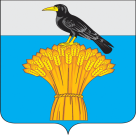 СОВЕТ ДЕПУТАТОВ МУНИЦИПАЛЬНОГО ОБРАЗОВАНИЯГРАЧЕВСКИЙ  РАЙОН ОРЕНБУРГСКОЙ ОБЛАСТИР Е Ш Е Н И ЕПриложение  №1к решению Совета депутатовмуниципального образования Грачевский  районот 21 февраля 2017 № 97-рс